	borgáta, 2021. április 22.borgáta belterületi utak felújításaProjekt azonosító száma:	3081729170Kedvezményezett:	borgáta Község ÖnkormányzatAElnyert támogatás:	29.906.853,- FtTámogatás Intenzitása:	100 %Borgáta Község Önkormányzata belterületi utak fejlesztésére benyújtott pályázatát a Magyar Falu Program – Önkormányzati tulajdonban lévő út-, hídépítés/felújítás című, MFP-ÖTU/2020 kódszámú pályázat keretében elnyert támogatás felhasználásával valósította meg.A pályázatban rögzített beruházás (Muskotályos; Kökörcsin; Hegyalja; Gyöngyvirág utca) korszerűsítése maradéktalanul megvalósult. Az elvégzett feladatoknak köszönhetően a közlekedési infrastruktúra javuló tendenciát mutat, ugyanis az utak felújításával egy biztonságosabb és igényesebb környezet került kialakításra. A korszerűsítés hatására időjárási viszonytól függetlenül, komfortosan és biztonságosan a mai kor elvárásainak megfelelően elérhetővé váltak a felújítással érintett útszakaszok által megközelíthető ingatlanok, kiskertek.A felújítási munkákhoz nyújtott támogatás nélkül a tervezett feladatok végrehajtását nem sikerült volna megvalósítanunk, köszönjük a Magyar Állam segítségét.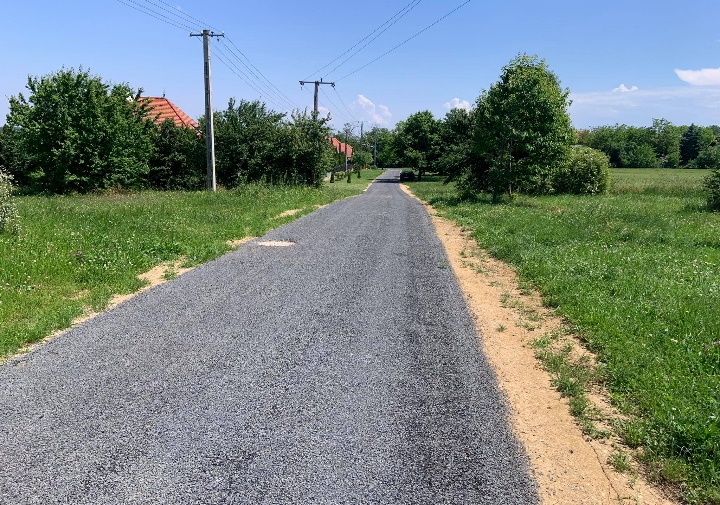 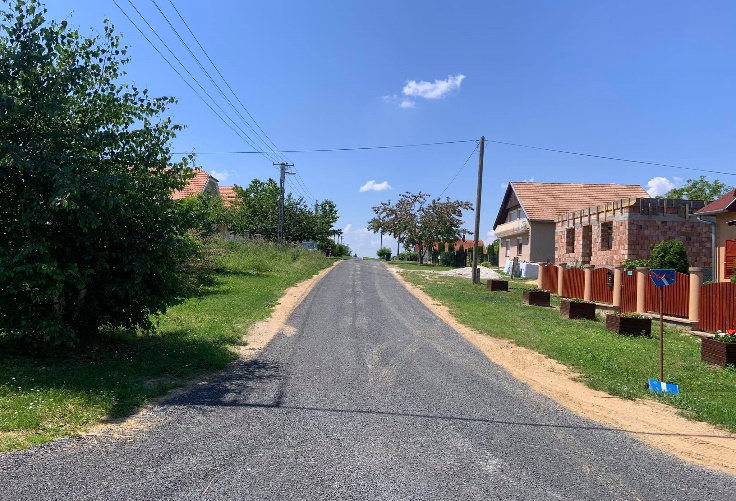 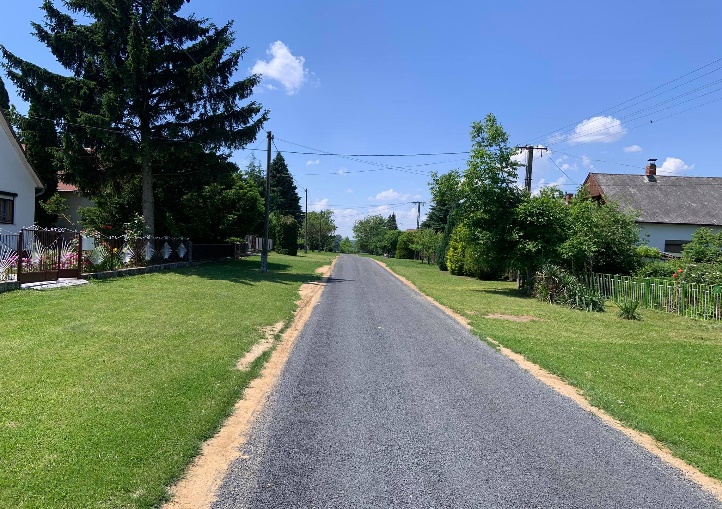 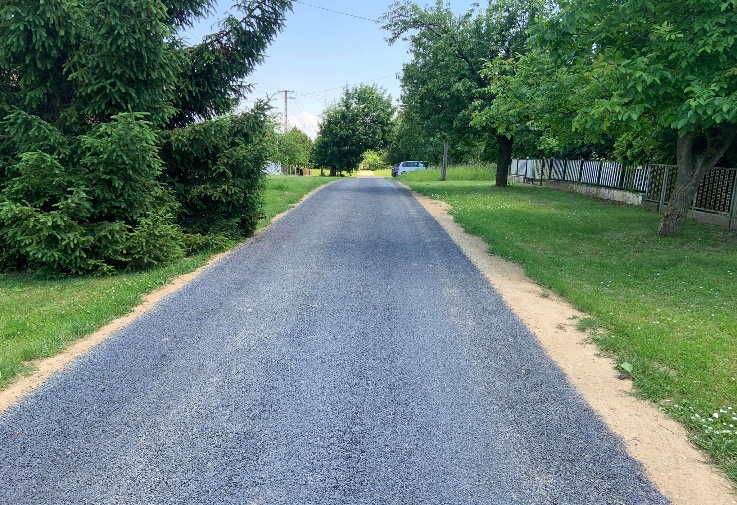 